ГУБЕРНАТОР САМАРСКОЙ ОБЛАСТИПОСТАНОВЛЕНИЕот 29 декабря 2020 г. N 388О СОВЕТЕ ПО ТЕРРИТОРИАЛЬНОМУ ОБЩЕСТВЕННОМУ САМОУПРАВЛЕНИЮПРИ ГУБЕРНАТОРЕ САМАРСКОЙ ОБЛАСТИВ соответствии с частью 3 статьи 8 Закона Самарской области "О государственной поддержке территориального общественного самоуправления в Самарской области" в целях повышения эффективности взаимодействия органов государственной власти Самарской области, органов местного самоуправления в Самарской области, органов территориального общественного самоуправления по вопросам развития территориального общественного самоуправления в Самарской области постановляю:1. Образовать Совет по территориальному общественному самоуправлению при Губернаторе Самарской области.2. Утвердить прилагаемые:Положение о Совете по территориальному общественному самоуправлению при Губернаторе Самарской области;состав Совета по территориальному общественному самоуправлению при Губернаторе Самарской области.3. Контроль за выполнением настоящего Постановления возложить на департамент внутренней политики Самарской области.4. Опубликовать настоящее Постановление в средствах массовой информации.5. Настоящее Постановление вступает в силу со дня его официального опубликования.ГубернаторСамарской областиД.И.АЗАРОВУтвержденоПостановлениемГубернатора Самарской областиот 29 декабря 2020 г. N 388ПОЛОЖЕНИЕО СОВЕТЕ ПО ТЕРРИТОРИАЛЬНОМУ ОБЩЕСТВЕННОМУ САМОУПРАВЛЕНИЮПРИ ГУБЕРНАТОРЕ САМАРСКОЙ ОБЛАСТИ1. Совет по территориальному общественному самоуправлению при Губернаторе Самарской области (далее - Совет) является постоянно действующим совещательным органом.2. Совет в своей деятельности руководствуется Конституцией Российской Федерации, федеральными законами и иными нормативными правовыми актами Российской Федерации, законами и иными нормативными правовыми актами Самарской области, а также настоящим Положением.3. Основной целью деятельности Совета является повышение эффективности взаимодействия органов государственной власти Самарской области, органов местного самоуправления в Самарской области, органов территориального общественного самоуправления по вопросам развития территориального общественного самоуправления в Самарской области.4. Совет призван обеспечить консолидацию усилий органов государственной власти Самарской области, органов местного самоуправления в Самарской области, общественности по развитию территориального общественного самоуправления в Самарской области.5. Основные функции Совета:разработка предложений и рекомендаций по развитию территориального общественного самоуправления в Самарской области, проектов нормативных правовых актов Самарской области по вопросам территориального общественного самоуправления;разработка предложений по совершенствованию взаимодействия между органами исполнительной власти Самарской области, органами местного самоуправления в Самарской области, органами территориального общественного самоуправления и населением Самарской области;разработка предложений по совершенствованию федерального и регионального законодательства в сфере территориального общественного самоуправления;разработка предложений и рекомендаций по формированию государственной программы поддержки территориального общественного самоуправления на территории Самарской области;изучение, обобщение и распространение лучших практик территориального общественного самоуправления в Самарской области, подготовка предложений по повышению эффективности вовлечения населения в решение задач развития своих территорий, организации территориального общественного самоуправления;разработка рекомендаций и предложений по улучшению системы информирования населения о деятельности территориального общественного самоуправления на территории Самарской области;разработка предложений по проведению ежегодного мониторинга развития территориального общественного самоуправления на территории Самарской области;осуществление контроля за выполнением принятых на заседаниях Совета решений;осуществление иных функций, необходимых для решения задач, возложенных на Совет.6. Совет для исполнения установленных функций имеет право:запрашивать у органов исполнительной власти Самарской области, органов местного самоуправления в Самарской области, организаций информацию в рамках установленной компетенции Совета;участвовать в разработке и обсуждении проектов правовых актов и программ, касающихся развития территориального общественного самоуправления в Самарской области, по согласованию с их разработчиками;участвовать в организации проведения совещаний, конференций, семинаров, круглых столов по вопросам развития территориального общественного самоуправления в Самарской области по согласованию с организаторами указанных мероприятий;публиковать информацию о деятельности Совета.7. Члены Совета вправе:запрашивать и получать информацию и материалы, необходимые для подготовки заседания Совета;предлагать для рассмотрения на заседании Совета общественно значимые вопросы;вносить предложения по формированию повестки дня заседания Совета;принимать участие в подготовке вопросов к заседанию Совета;вносить предложения по образованию рабочих групп с привлечением независимых экспертов.8. Члены Совета обязаны:соблюдать требования действующего законодательства;принимать личное участие в заседаниях Совета;при осуществлении своих полномочий соблюдать нормы деловой этики, с уважением относиться к мнению других членов Совета и иных лиц, принимающих участие в заседаниях Совета;способствовать реализации принятых Советом решений.9. Состав Совета утверждается Губернатором Самарской области.10. Совет состоит из председателя, двух заместителей председателя, секретаря и членов Совета. Председателем Совета является Губернатор Самарской области. Члены Совета принимают участие в его работе на общественных началах.11. Основной формой работы Совета является заседание. Заседания проводятся по мере необходимости по решению председателя Совета, но не реже одного раза в год.12. Заседание Совета считается правомочным, если на нем присутствует более половины членов Совета.13. На заседания Совета по решению председателя Совета могут быть приглашены представители органов государственной власти Самарской области, органов местного самоуправления в Самарской области, заинтересованных организаций. Приглашенные на заседание Совета лица могут принимать участие в обсуждении рассматриваемых вопросов и вносить свои предложения.14. Заседание Совета ведет председатель Совета (по его поручению - один из заместителей председателя Совета).15. Председатель Совета:осуществляет непосредственное руководство деятельностью Совета;проводит заседание Совета;утверждает повестку дня заседания Совета, а также дату проведения заседания Совета;распределяет обязанности между заместителями председателя Совета и членами Совета, дает соответствующие поручения;утверждает протокол заседания Совета.16. Заместители председателя Совета:обеспечивают взаимодействие с лицами, приглашенными на заседание Совета;вносят предложения по повестке дня заседания Совета;в случае отсутствия председателя Совета один из заместителей председателя Совета исполняет обязанности председателя Совета.17. Секретарь Совета:организует проведение заседаний Совета, определяет место и время проведения заседания, обеспечивает проведение выездных заседаний Совета;уведомляет членов Совета и лиц, приглашенных на заседание Совета, о дате, времени, месте проведения заседания и повестке дня заседания Совета;ведет, оформляет и рассылает членам Совета утвержденные протоколы заседаний Совета;осуществляет учет и хранение материалов Совета;на основании принятых решений имеет право действовать от имени Совета;осуществляет контроль за исполнением принятых Советом решений.18. Решения Совета принимаются простым большинством голосов из числа присутствующих на заседании членов Совета путем открытого голосования. При равенстве голосов решающим является голос председателя Совета.19. Решения Совета оформляются протоколом заседания, который подписывается председателем Совета и секретарем Совета.20. Совет для реализации своих функций, подготовки материалов и проектов решений вправе образовывать рабочие группы. По решению председателя Совета могут быть образованы рабочие группы при Совете по отдельным направлениям взаимодействия органов местного самоуправления в Самарской области и органов территориального общественного самоуправления, в том числе в сфере благоустройства территории, жилищно-коммунального хозяйства, работы с детьми и молодежью, организации и проведения спортивных мероприятий, взаимодействия территориального общественного самоуправления и органов государственной власти Самарской области.21. К участию в работе Совета, его рабочих групп могут привлекаться эксперты, специалисты, ученые, иные лица.22. Организационное обеспечение деятельности Совета осуществляет департамент внутренней политики Самарской области.УтвержденПостановлениемГубернатора Самарской областиот 29 декабря 2020 г. N 388СОСТАВСОВЕТА ПО ТЕРРИТОРИАЛЬНОМУ ОБЩЕСТВЕННОМУ САМОУПРАВЛЕНИЮПРИ ГУБЕРНАТОРЕ САМАРСКОЙ ОБЛАСТИ (ДАЛЕЕ - СОВЕТ)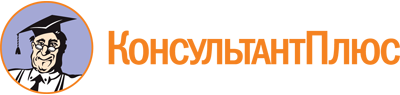 Постановление Губернатора Самарской области от 29.12.2020 N 388
(ред. от 20.04.2023)
"О Совете по территориальному общественному самоуправлению при Губернаторе Самарской области"Документ предоставлен КонсультантПлюс

www.consultant.ru

Дата сохранения: 27.06.2023
 Список изменяющих документов(в ред. Постановлений Губернатора Самарской области от 06.12.2021 N 315,от 20.04.2023 N 62)Список изменяющих документов(в ред. Постановлений Губернатора Самарской области от 06.12.2021 N 315,от 20.04.2023 N 62)АзаровДмитрий Игоревич-Губернатор Самарской области, председатель СоветаКочергинДмитрий Валерьевич-вице-губернатор - руководитель департамента внутренней политики Самарской области, заместитель председателя СоветаСойферВиктор Александрович-председатель Общественной палаты Самарской области, заместитель председателя Совета (по согласованию)КулагинИгорь Геннадьевич-и.о. руководителя управления по связям с депутатским корпусом и общественными объединениями департамента внутренней политики Самарской области, секретарь СоветаБогдановДмитрий Юрьевич-министр экономического развития и инвестиций Самарской областиБолкансковаНина Егоровна-председатель территориального общественного самоуправления N 15 Автозаводского района городского округа Тольятти (по согласованию)БурушинаНадежда Анатольевна-председатель территориального общественного самоуправления N 1 Комсомольского района городского округа Тольятти (по согласованию)ГуськоваОльга Евгеньевна-председатель территориального общественного самоуправления "Мечта" Советского района городского округа Самара (по согласованию)ДыченковаМарина Владимировна-руководитель управления взаимодействия с общественностью администрации городского округа Тольятти (по согласованию)ЖуркинАлександр Николаевич-председатель территориального общественного самоуправления "На набережной" Самарского района городского округа Самара (по согласованию)ИсаковаМарина Анатольевна-председатель территориального общественного самоуправления N 19 Центрального района городского округа Тольятти (по согласованию)КазаковВиктор Алексеевич-депутат Государственной Думы Федерального Собрания Российской Федерации, член комитета по экономической политике (по согласованию)КамынинаТамара Николаевна-советник аппарата администрации городского округа Самара (по согласованию)ЛапушкинаЕлена Владимировна-глава городского округа Самара, председатель Ассоциации "Совет муниципальных образований Самарской области" (по согласованию)МаксимоваМарина Станиславовна-председатель территориального общественного самоуправления "26 квартал" Куйбышевского района городского округа Самара (по согласованию)МарковСергей Васильевич-глава городского округа Новокуйбышевск (по согласованию)МатюковаСветлана Михайловна-председатель территориального общественного самоуправления "Крутые Ключи" Красноглинского района городского округа Самара (по согласованию)МиловановаЮлия Викторовна-председатель территориального общественного самоуправления "Русь" Ленинского района городского округа Самара (по согласованию)ПлетневаСветлана Валериевна-председатель территориального общественного самоуправления Микрорайона N 6 Железнодорожного района городского округа Самара (по согласованию)ПоповаВера Владимировна-заместитель председателя комитета по местному самоуправлению Самарской Губернской Думы (по согласованию)ПронинаЕлена Геннадьевна-председатель территориального общественного самоуправления N 1 Октябрьского района городского округа Самара (по согласованию)СлавецкийДмитрий Валерьевич-исполнительный директор Ассоциации "Совет муниципальных образований Самарской области" (по согласованию)СоколПавел Викторович-начальник Управления Министерства юстиции Российской Федерации по Самарской области (по согласованию)ЧелышеваТатьяна Борисовна-председатель территориального общественного самоуправления "18 км Московского шоссе" Кировского района городского округа Самара (по согласованию)ЛукиенкоАнатолий Евгеньевич-глава городского округа Сызрань (по согласованию);РенцНиколай Альфредович-глава городского округа Тольятти (по согласованию)КузнецовАлександр Викторович-глава городского округа Чапаевск (по согласованию)ХадринаИрина Александровна-председатель территориального общественного самоуправления "Победа" Промышленного района городского округа Самара (по согласованию)